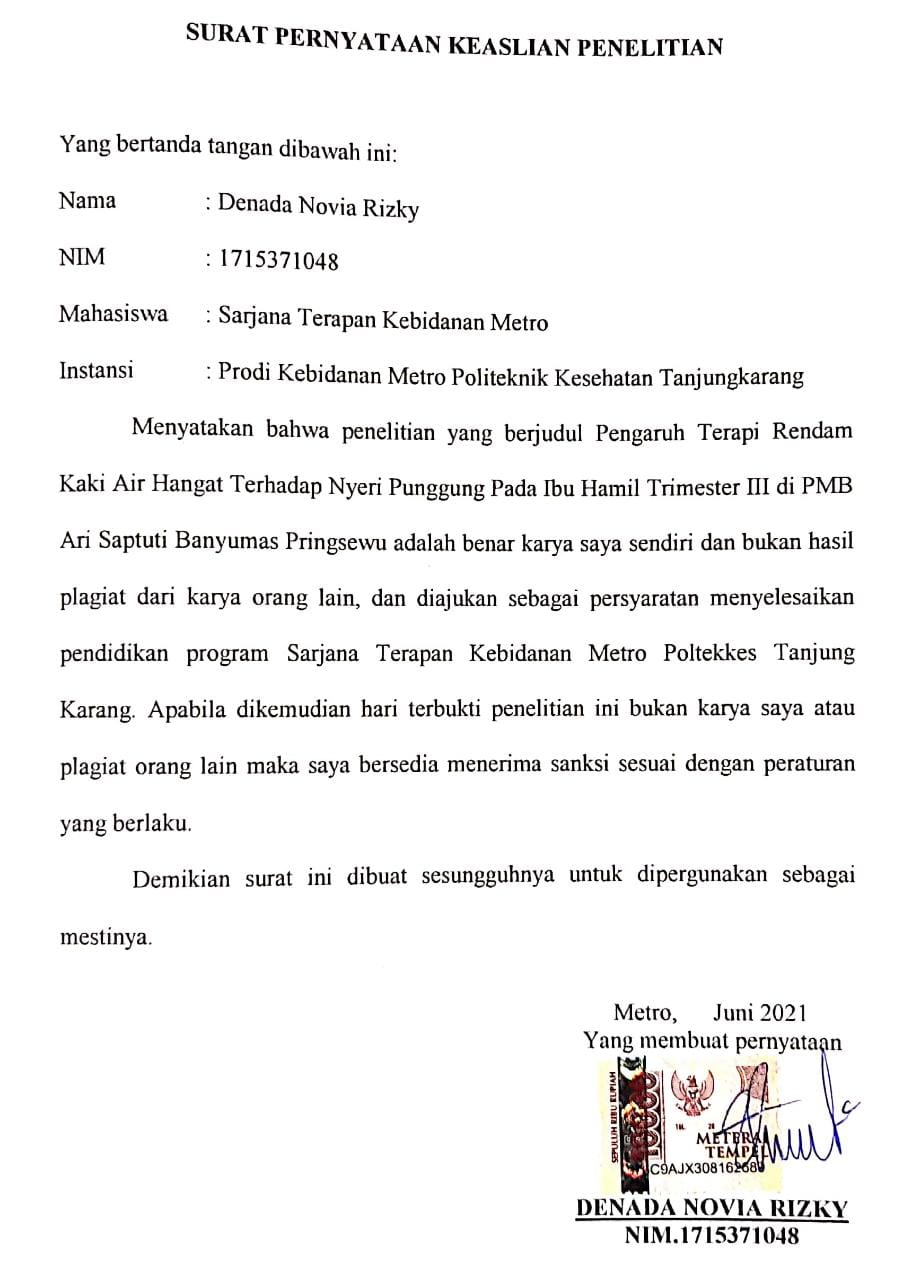 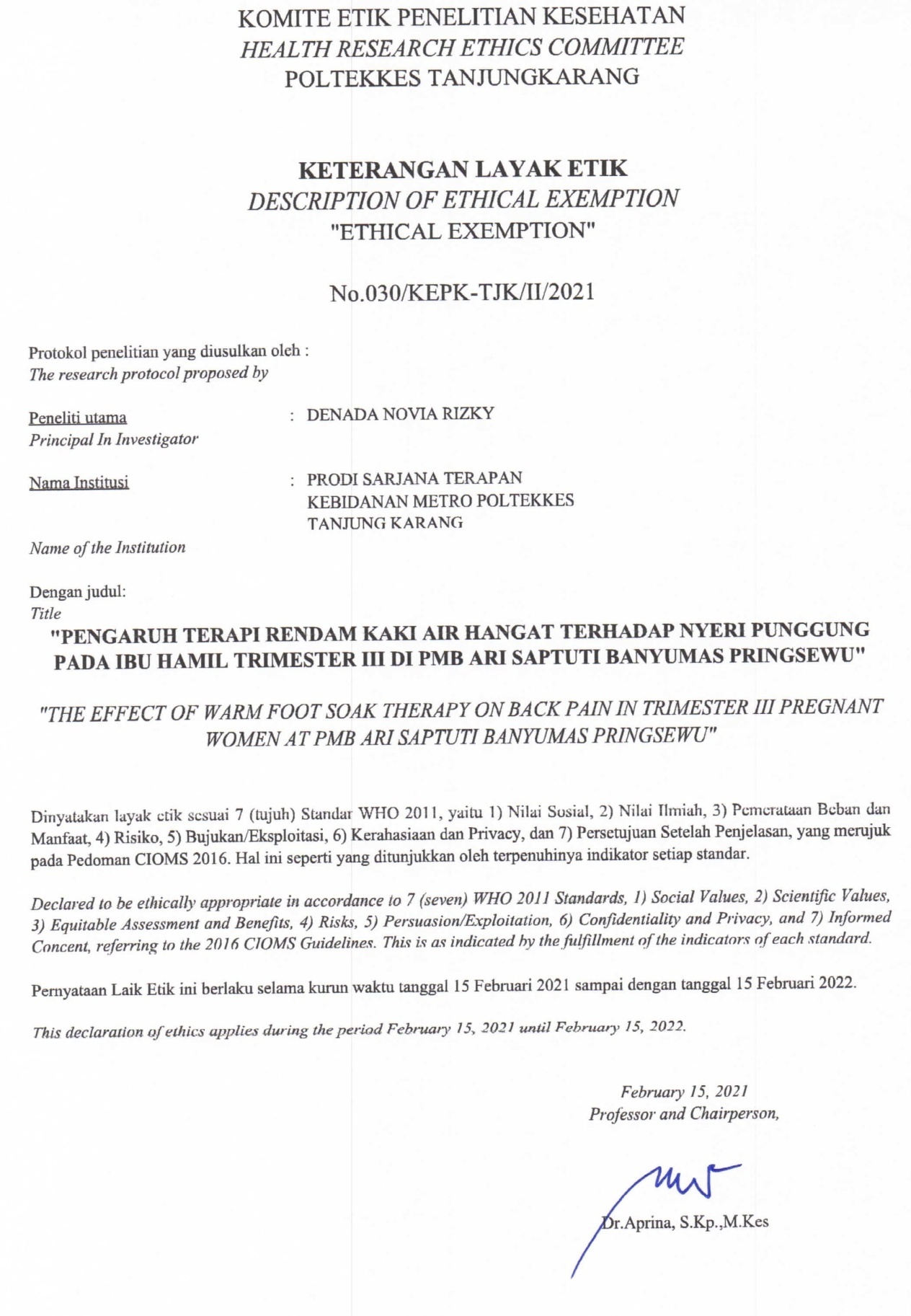 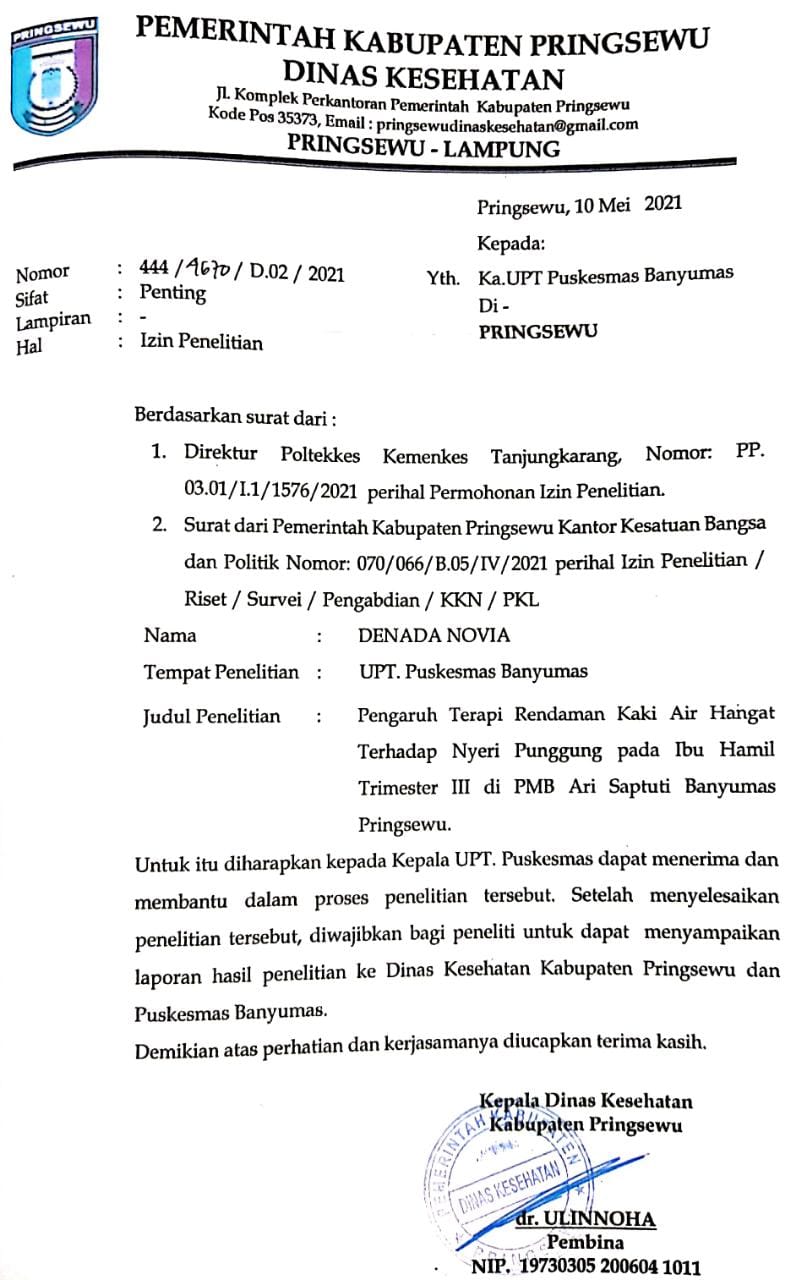 Lampiran 4FORMULIR LEMBAR PERSETUJUAN RESPONDEN PADA KELOMPOK PERLAKUAN TERHADAP IBU HAMIL TRIMESTER III DENGAN TERAPI RENDAM KAKI AIR(INFORMED CONSENT)Saya yang bertanda tangan dibawah ini : No Responden 	:Nama 			:Umur 			:Alamat 		:No. Telp/Hp		:Saya telah mendapat penjelasan tujuan dan manfaat pengaruh terapi rendam kaki air untuk menurunkan intensitas nyeri punggung. Saya menyatakan (Bersedia/ Tidak Bersedia)* menjadi responden pada penelitian yang berjudul “Pengaruh Terapi Rendam Kaki Air Hangat Terhadap Nyeri Punggung Pada Ibu Hamil Trimester III”. Saya menyadari bahwa penelitian ini tidak merugikan saya.Demikian surat persetujuan ini saya buat agar dapat digunakan sebagaimana mestinya Metro,         	2021Penelitian					Responden	Denada Novia Rizky			(............................................)	NIM : 1715371048*Pilih salah satuLampiran 5STANDAR OPERASIONAL PROSEDUR ( SOP)TERAPI RENDAM KAKI DENGAN AIR HANGATLampiran 6INSTRUMEN PENELITIANSKALA PENGUKURAN INTENSITAS NYERI SEBELUM DAN SESUDAH DIBERI TERAPI RENDAM AIR HANGATNUMERIC RATING SCALE (NRS)Nama ibu / umur	:			Alamat		:Usia kehamilan	:			No. Hp		:PEMERIKSAAN UMUMTanda- tanda Vital	: TD	:		N	:					   S	:		P	:Petunjuk pengisian*Berilah tanda silang (X) pada salah satu angka dibawah ini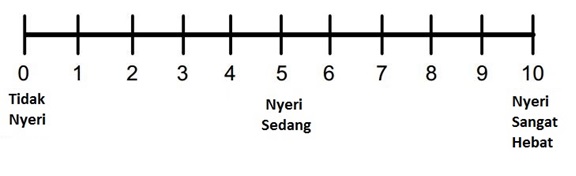 *Berilah tanda checklist (√) pada salah satu kolom dibawah ini yang menggambarkan tingkat nyeri yang klien rasakan saat mengalami nyeri punggung.Skala nyeri sebelum perlakuan	:		2. Skala nyeri sesudah perlakuan :Kategori nyeri	:				    Kategori nyeri	: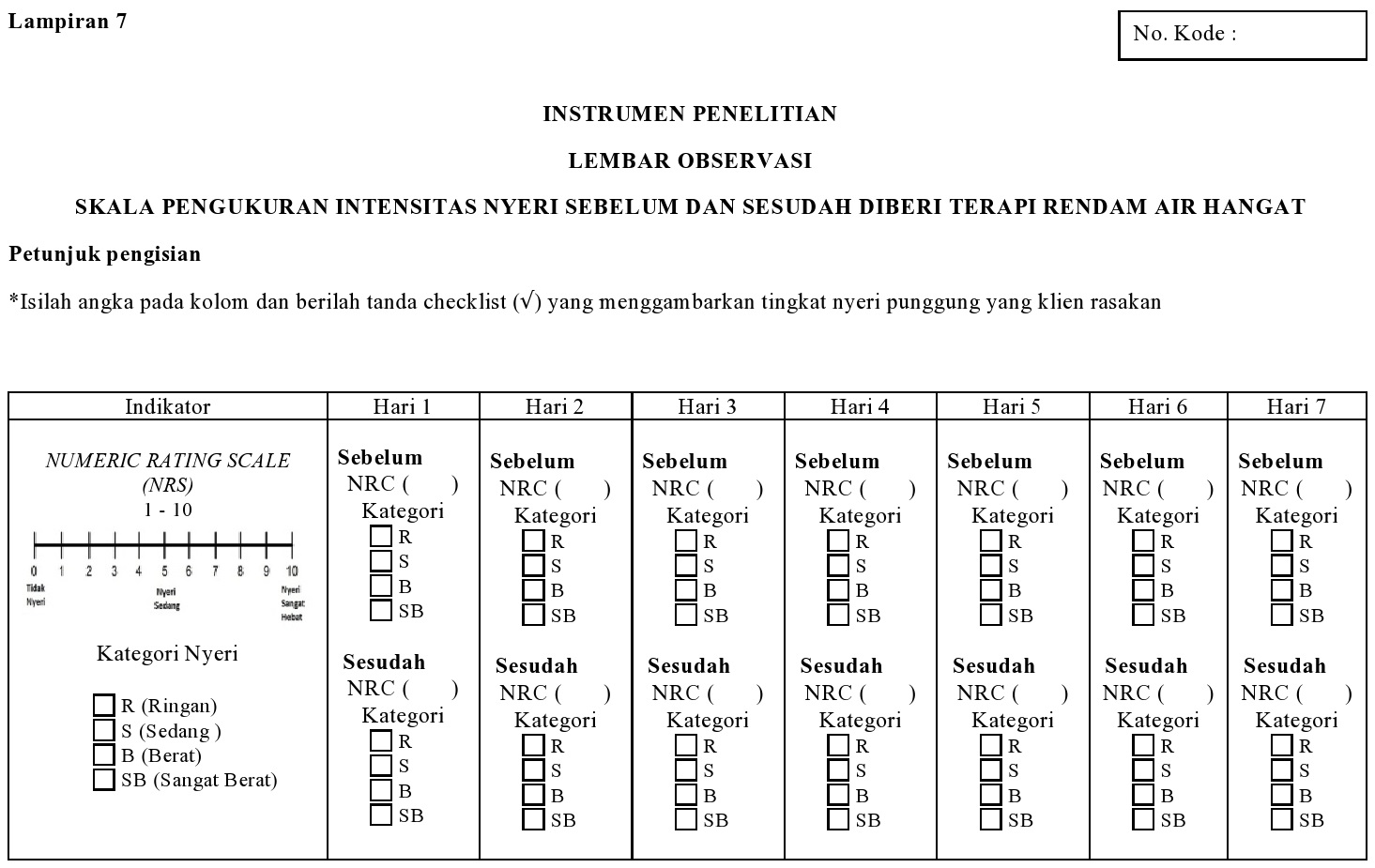 Lampiran 5Rekapitulasi Pengumpulan Data PenelitianPengaruh Terapi Rendam Kaki Air Hangat Terhadap Nyeri Punggung Pada Ibu Hamil Trimester III Di PMB Ari Saptuti Banyumas Pringsewu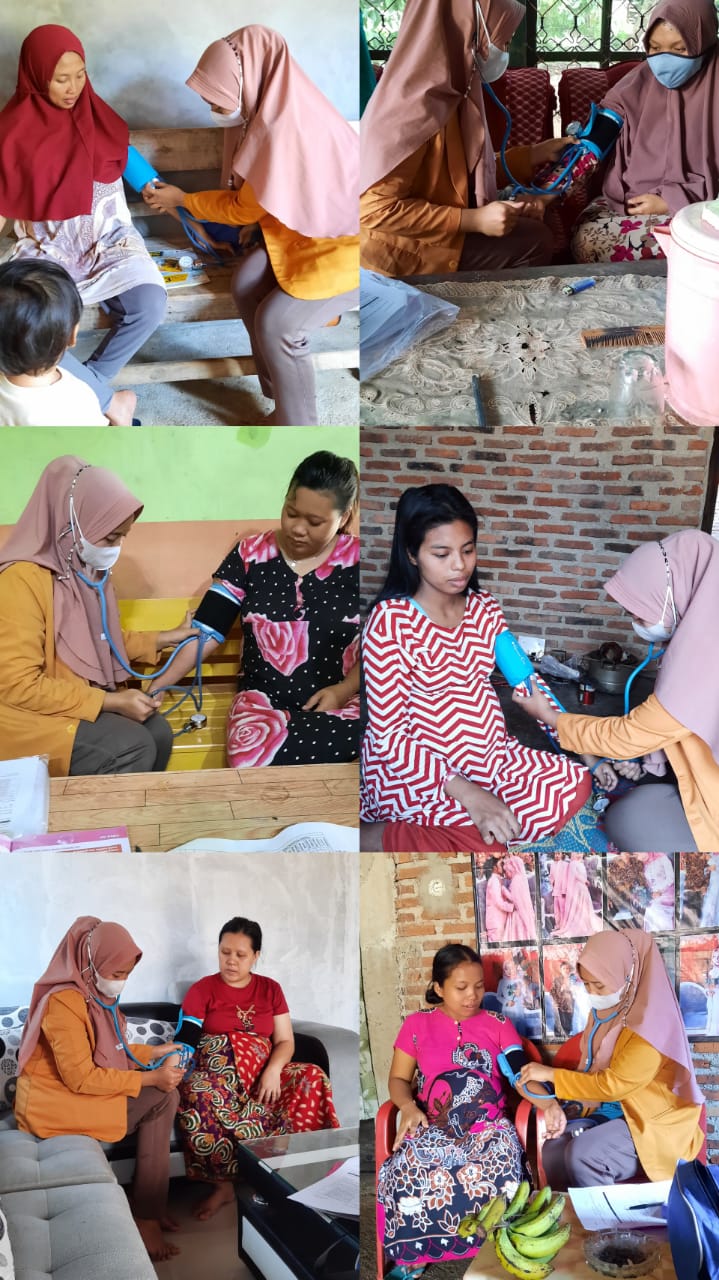 Pemberian Terapi Rendam Kaki Aikr Hangat Pada Ibu Hamil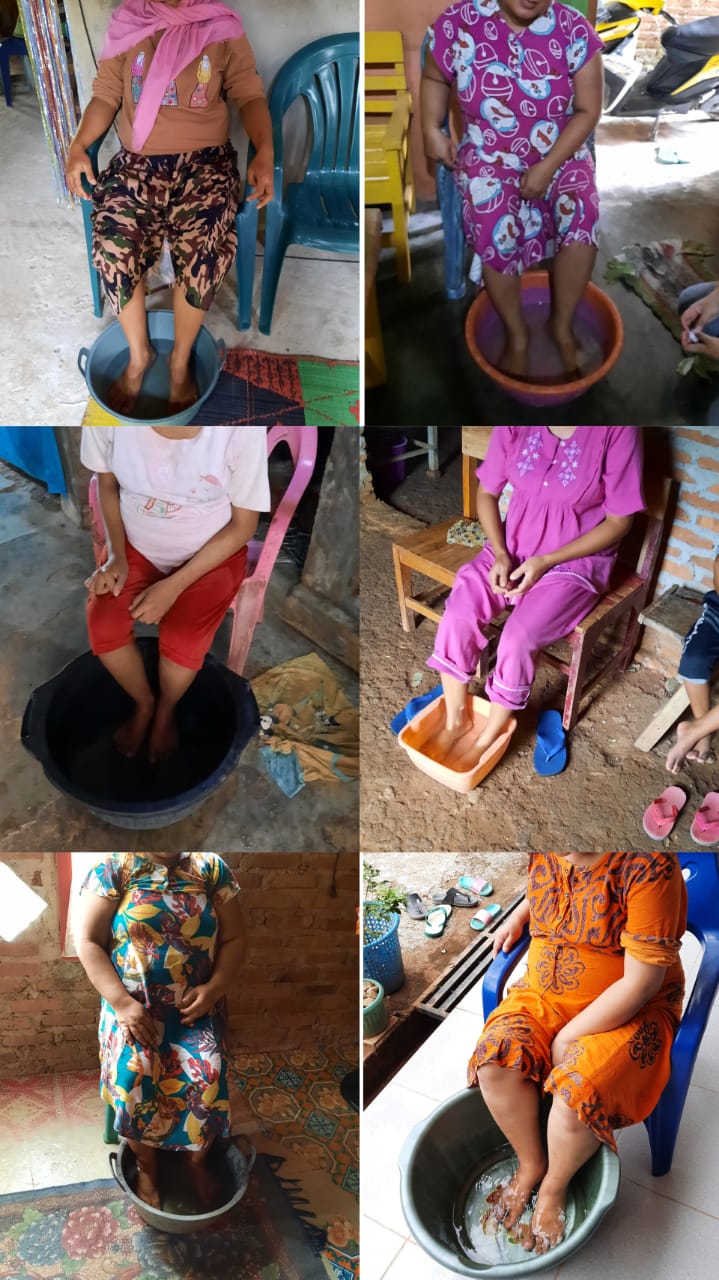 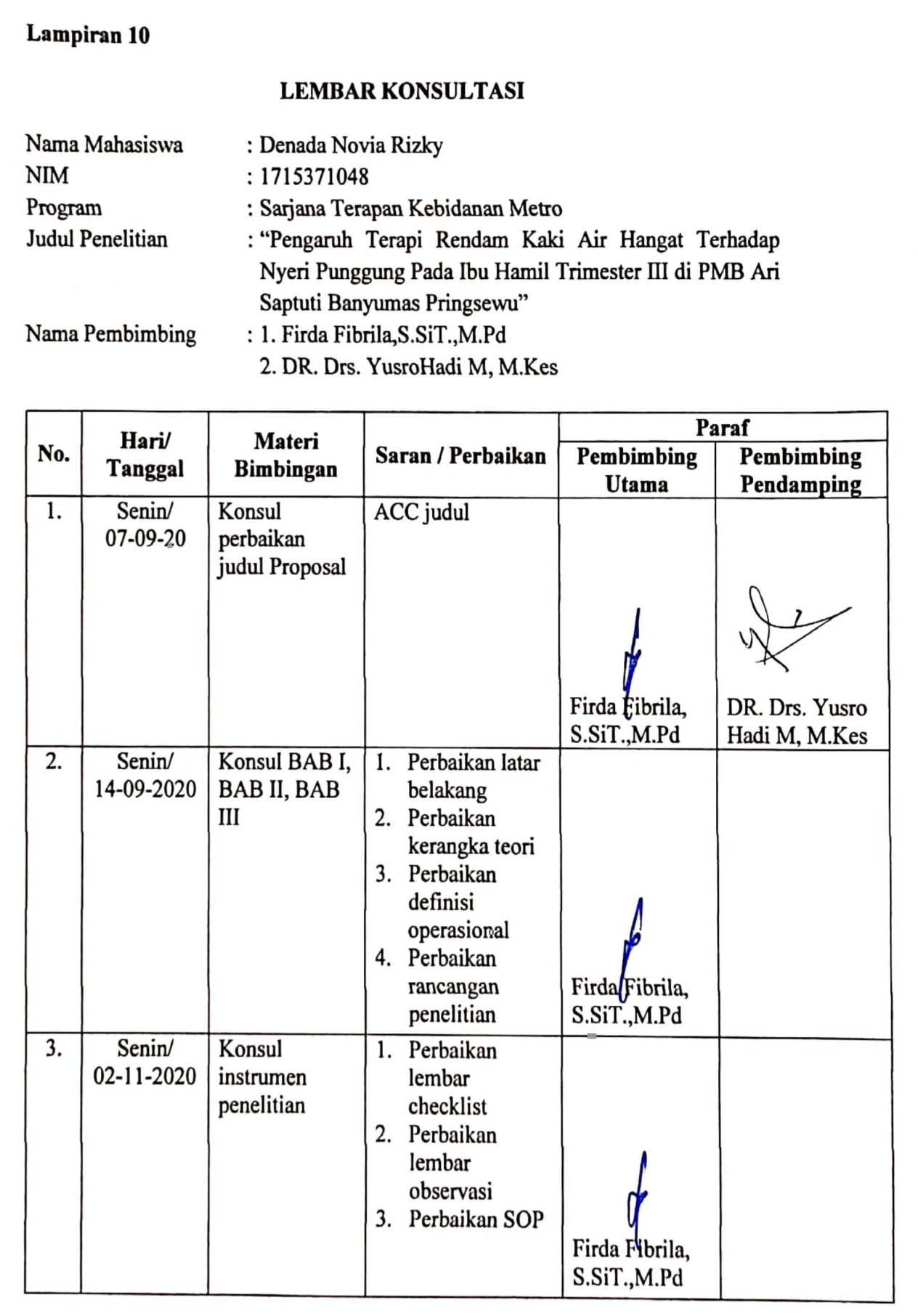 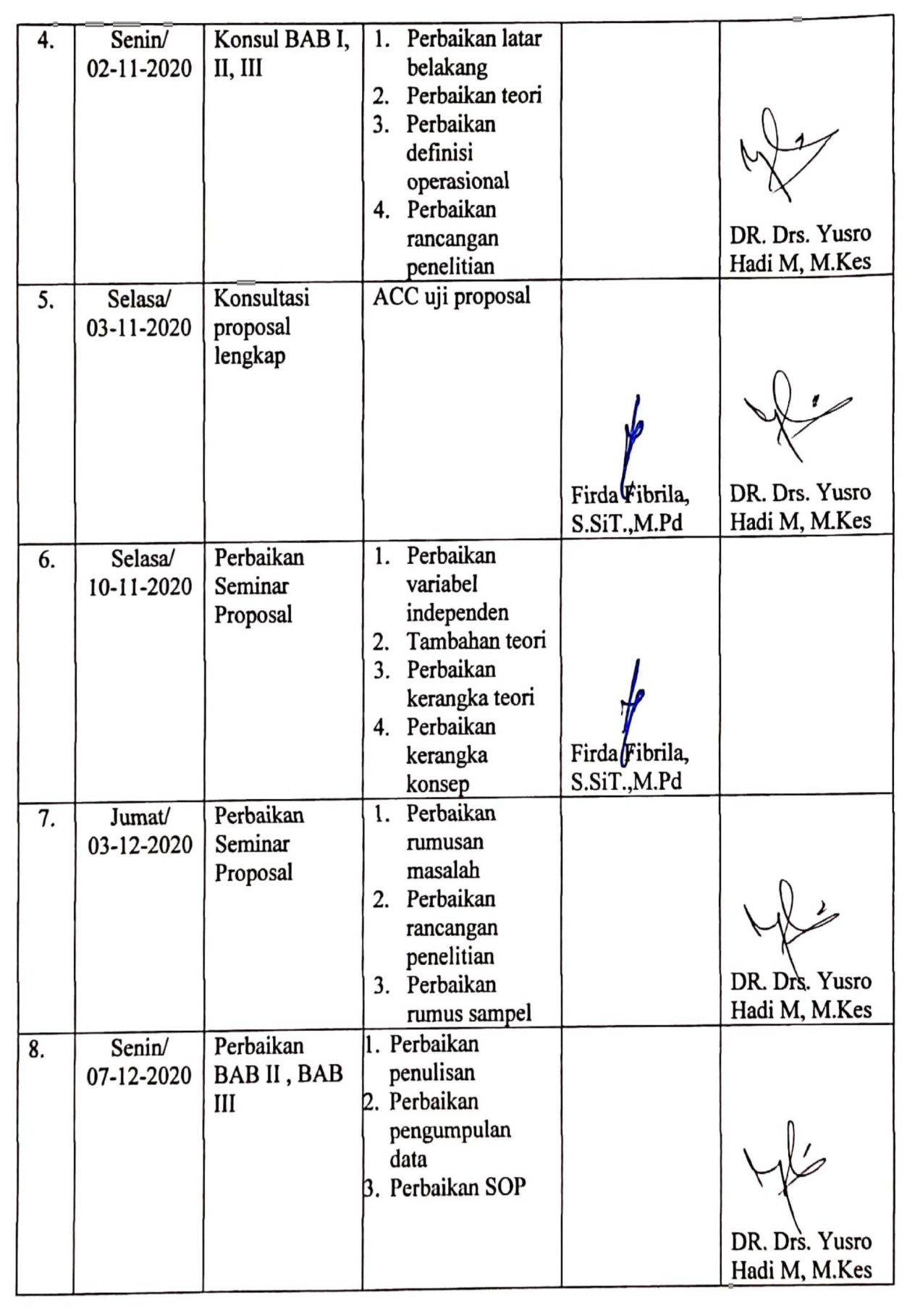 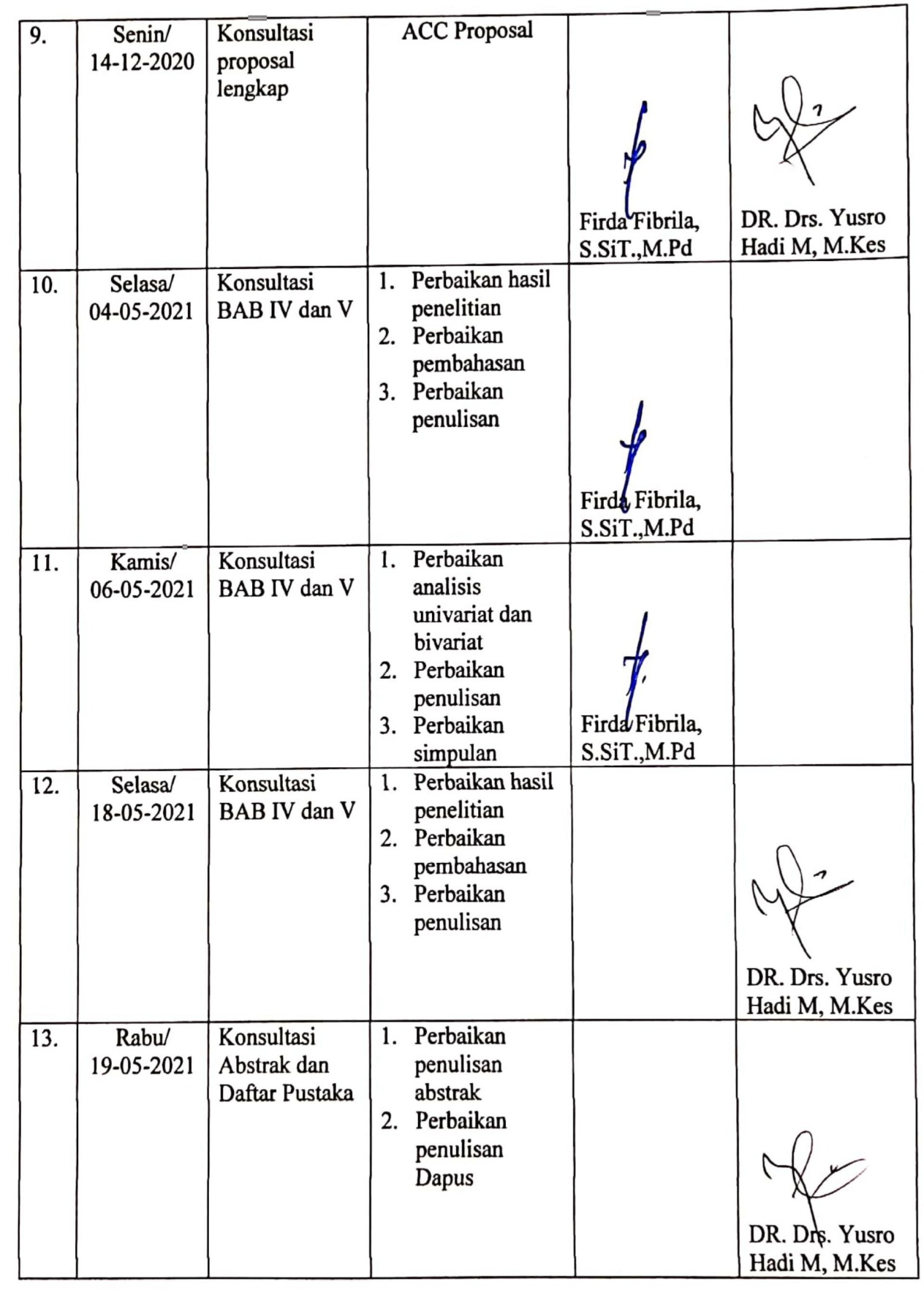 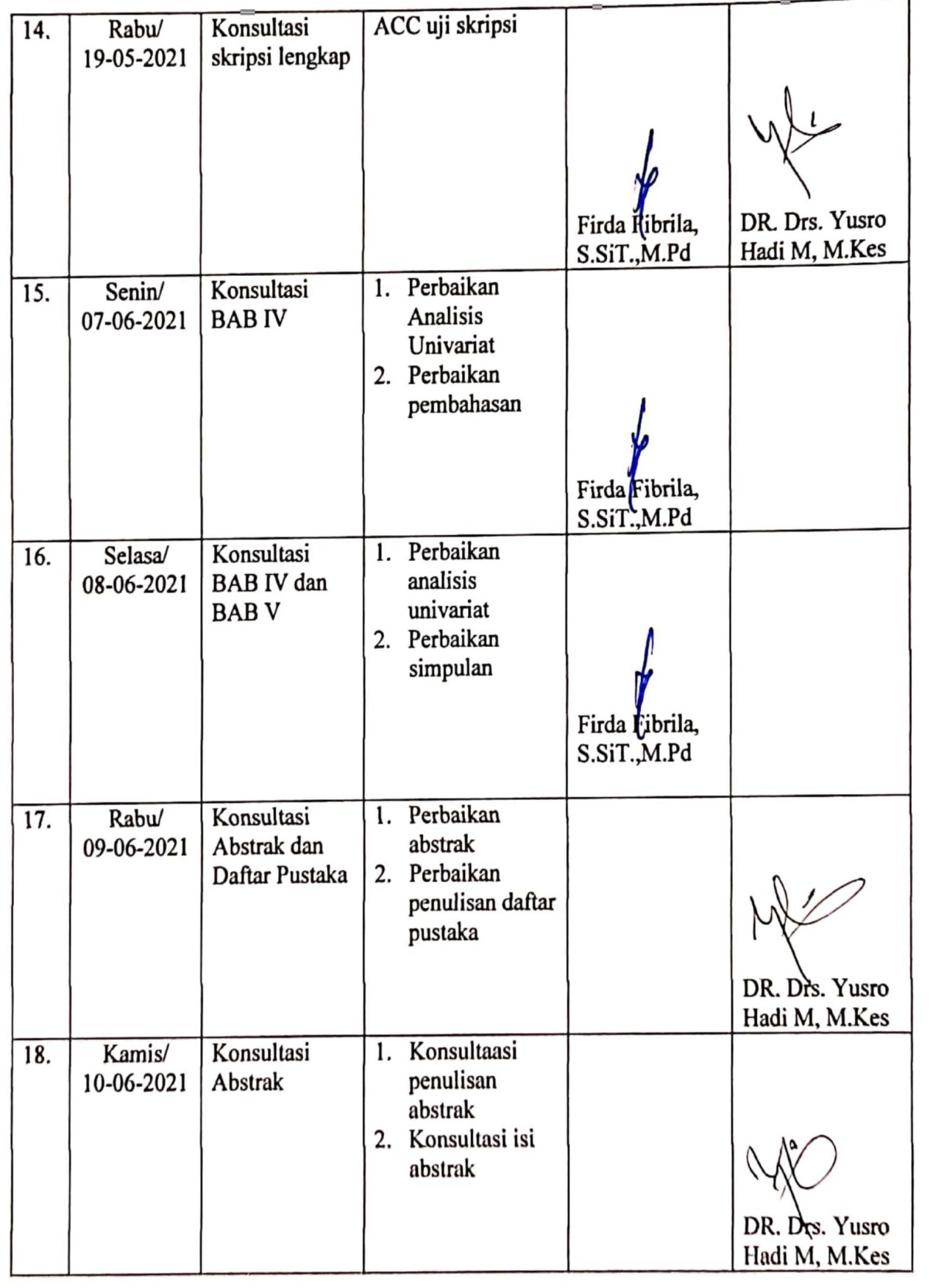 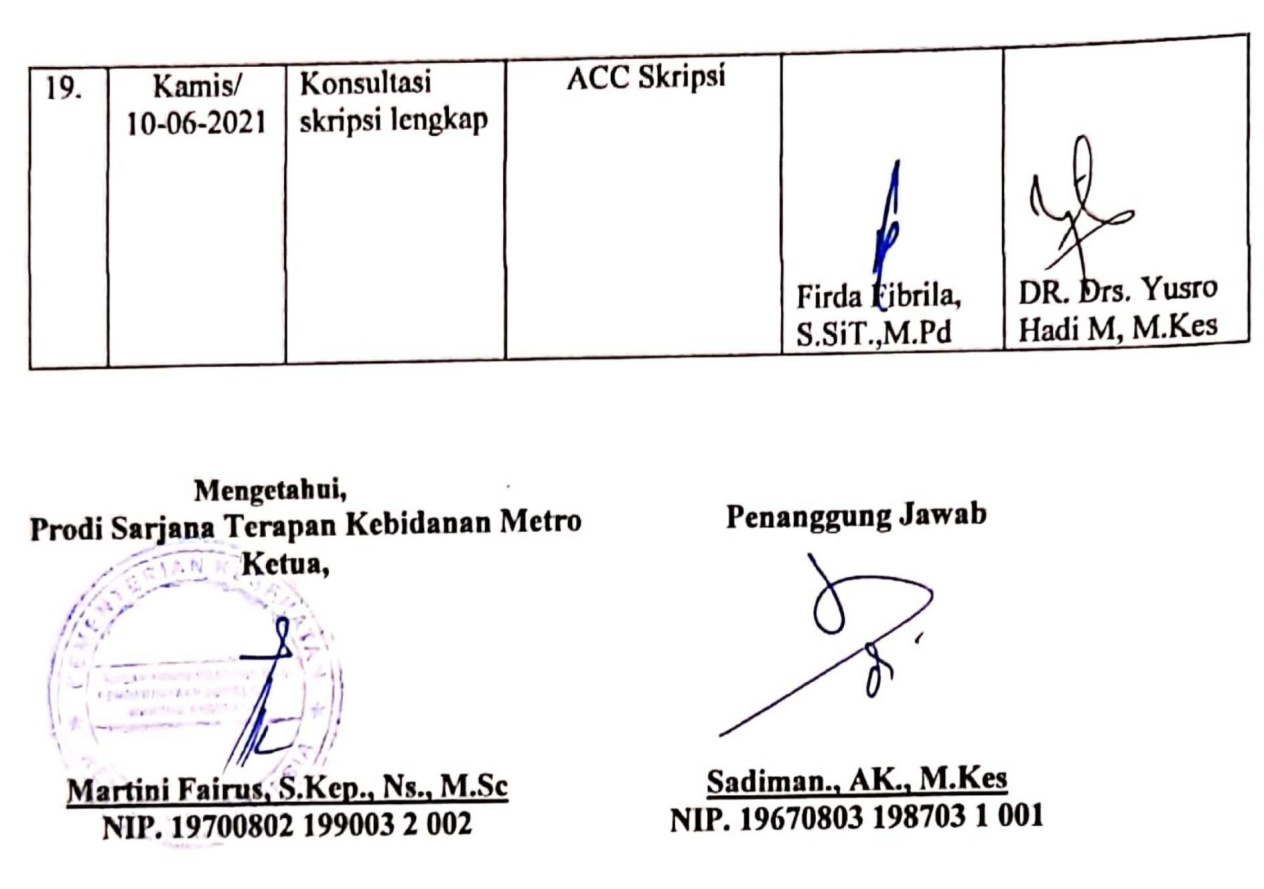 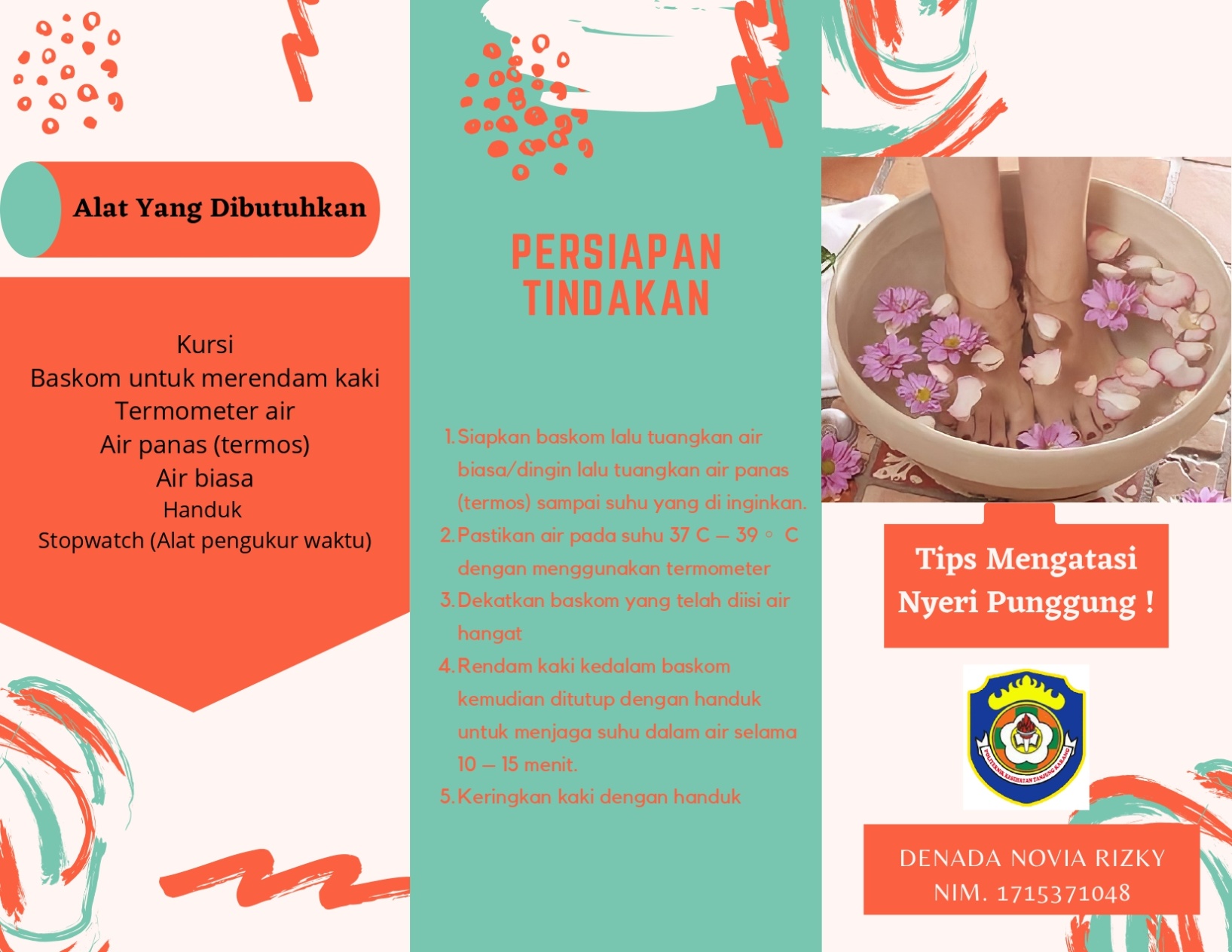 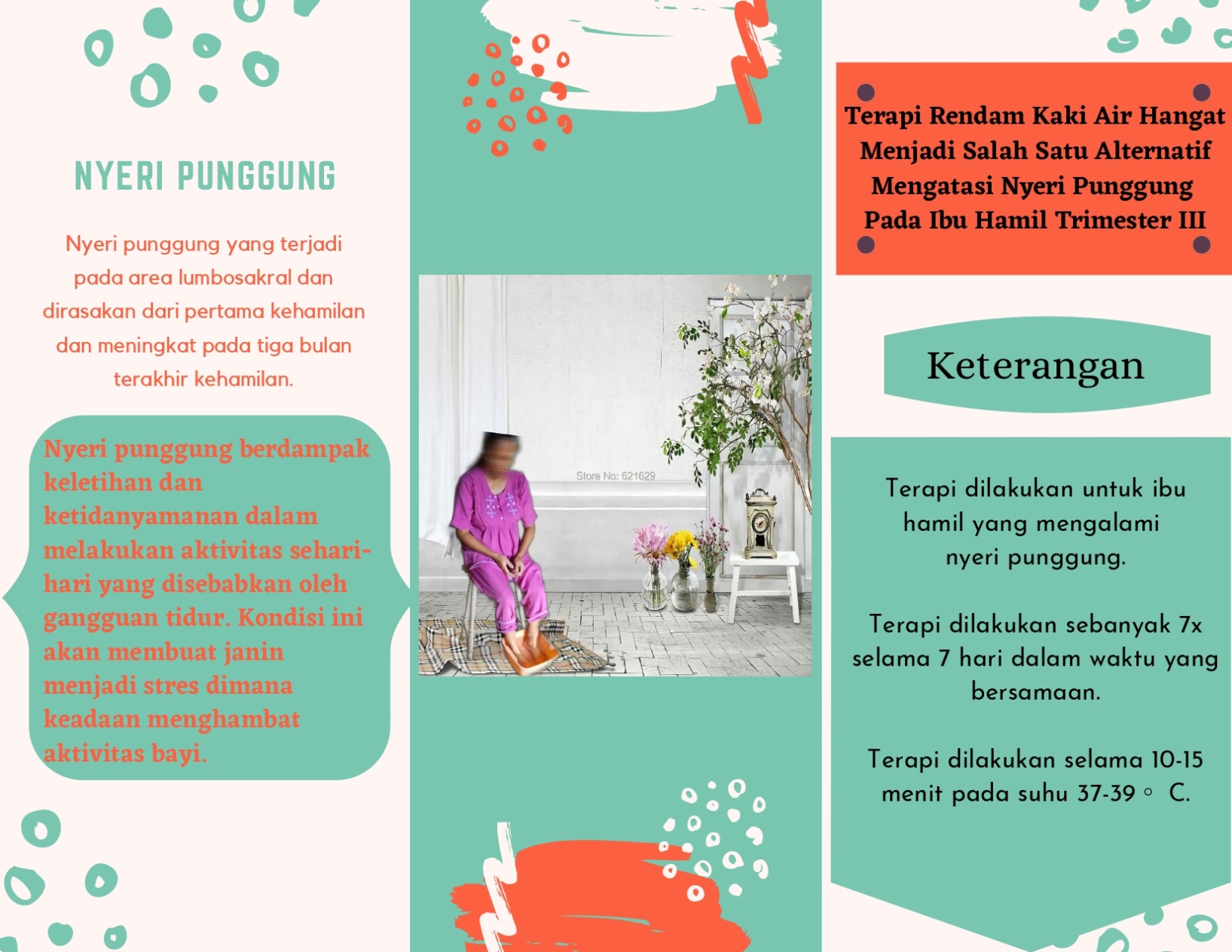 Persiapan AlatKursiBaskom untuk merendam kakiTermometer airAir panas (termos)Air biasaHanduk Stopwatch Pena atau alat tulis.HandscoonProsedur TindakanTahap orientasi :Beri salam dan perkenalkan diriJelaskan tujuan, prosedur dan lamanya tidakan kepada klienMelakukan inform consentTahap kerja :Lakukan pemeriksaan umum dan mengisi lembar chek list Meminta klien untuk mencuci kakinya jika tampak kotorAnjurkan klien mengambil posisi senyaman mungkinSiapkan baskom dan tuangkan air panas (termos) dan tuangkan air biasa sampai suhu yang di inginkanPastikan air pada suhu 37  C – 39◦ C dengan menggunakan termometerDekatkan baskom yang telah diisi air hangatRendam kaki kedalam baskom kemudian ditutup dengan handuk untuk menjaga suhu dalam air selama 10 – 15 menit. Keringkan kaki dengan handuk  Rapihkan peralatanTahap Terminasi :Melakukan evaluasi tindakanMelakukan kontrak untuk kegiatan selanjutnyaMelakukan dokumentasi pada lembar observasiSkalaKarakteristik NyeriKategori NyeriSebelumSesudah0Tidak nyeriTidak nyeri1-3Secara obyektif klien dapat berkomunikasi dengan baik.Ringan4-6Secara obyektif  klien mendesis, menyeringai, beberapa atifitas fisik terganggu namun masih bisa dikerjakan, dapat menunjukan lokasi nyeri, dapat mendeskripsikannya. Sedang7-9Secara obyektif atifitas fisik terbatas, dapat menunjukan lokasi nyeri, tidak dapat mendeskripsikannya, tidak dapat diatasi dengan alih posisi nafas panjang dan distraksi.Berat10Pasien tidak mampu lagi berkomunikasiSangat beratNoNamaAlamatUmurUsia KehamilanNyeri Punggung Sebelum IntervensiNyeri Punggung SesudahIntervensi1Ny. SBanyumas28 th32 mg602Ny. EBanyumas21 th37 mg623Ny. RBanyuurip21 th34 mg404Ny. NBanyumas30 th28 mg605Ny. MBanyumas23 th33 mg506Ny. KBanyumas 35 th31 mg407Ny. RBanyumas 18 th34 mg608Ny. RBanyumas 21 th34 mg509Ny. WBanyumas 32 th31 mg6010Ny. MBanyumas 39 th28 mg4011Ny. ABanyumas 25 th29 mg4012Ny. RBanyumas33 th32 mg4013Ny. ABanyumas 22 th39 mg4014Ny. WBanyumas 48 th31 mg6215Ny. DBanyumas20 th35mg4016Ny. DBanyuwangi 33 th33 mg4017Ny. HBanyuwangi 28 th32 mg4018Ny. RBanyuwangi 35 th28 mg6219Ny. DBanyuwangi 25 th31 mg5020Ny. LBanyuwangi21 th31 mg6121Ny. IBanyumas 27 th30 mg6022Ny. MBanyumas29 th28 mg5023Ny. ABanyumas21 th35 mg6224Ny. KBanyumas32 th28 mg4025Ny. FBanyumas 26 th28 mg5026Ny. SBanyuwangi 39 th28 mg6227Ny. SBanyumas 43 th28 mg5028Ny. EBanyumas 28 th28 mg6029Ny. FBanyumas 29 th28 mg4030Ny. DBanyumas 25 th28 mg5031Ny. DBanyumas 25 th29 mg6032Ny. CBanyumas 23 th29 mg4033Ny. MBanyumas30 th30 mg5034Ny. MBanyumas 38 th35 mg61Lampiran 10Dokumentasi Kegiatan Kunjungan Rumah Penelitian Terapi Rendam Kaki Air Hangat Banyumas Prngsewu Tahun 2021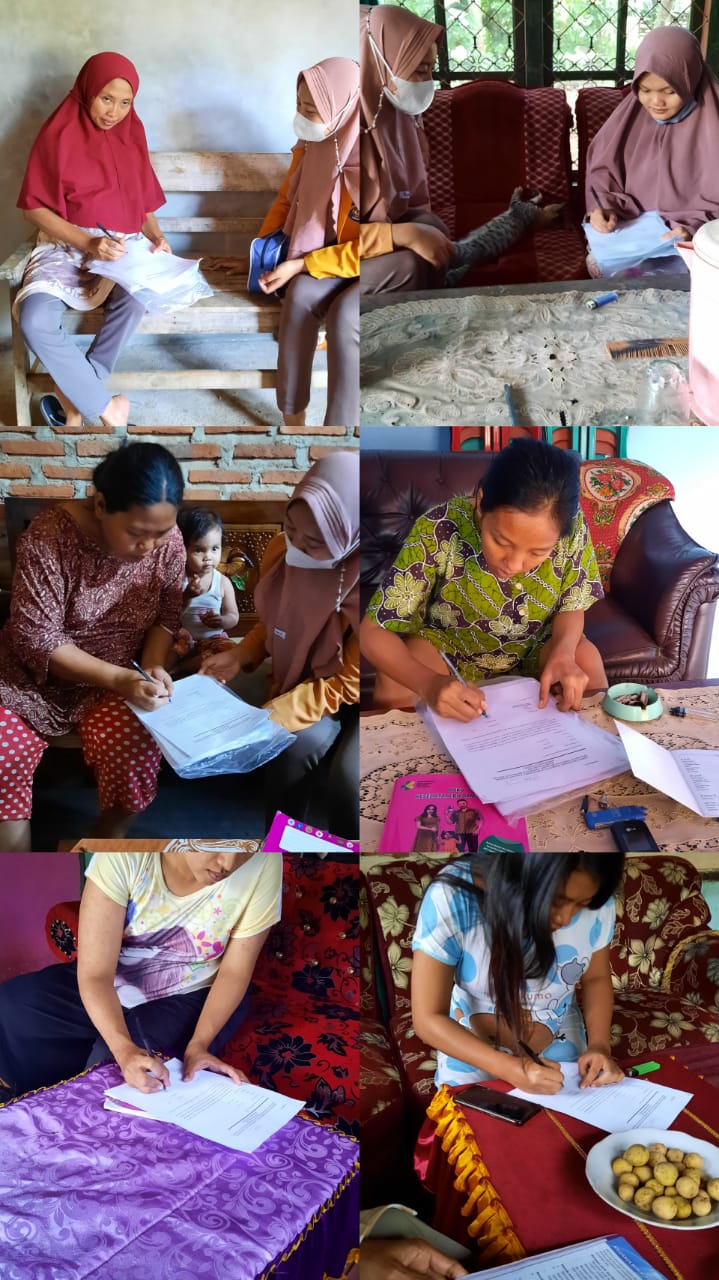 